Publicado en Sant Cugat del Vallès el 13/06/2022 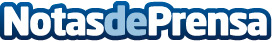 edeon se refuerza para seguir con sus planes de expansiónLa agencia de comunicación y marketing de Sant Cugat del Vallès sigue apostando por crecer en territorio catalánDatos de contacto:EDEON MARKETING SLComunicación · Diseño · Marketing931929647Nota de prensa publicada en: https://www.notasdeprensa.es/edeon-se-refuerza-para-seguir-con-sus-planes Categorias: Comunicación Marketing Cataluña E-Commerce Recursos humanos http://www.notasdeprensa.es